				Пресс-релиз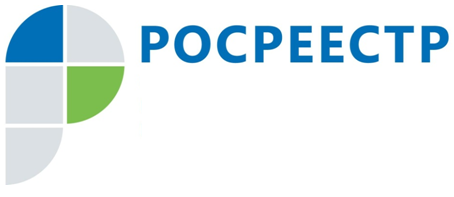 Управление Росреестра по Мурманской области информируетОб общедоступных электронных сервисах РосреестраРосреестр активно развивает электронные сервисы для получения потребителями услуг наиболее востребованной информации. В настоящее время на Портале Росреестра (www.rosreestr.ru) в разделе «Электронные услуги и сервисы» доступны сервисы, которые позволяют оперативно, бесплатно и без прохождения какой-либо дополнительной регистрации получить необходимые сведения.К примеру, правильно подобрать документы для проведения государственной регистрации и (или) кадастрового учета недвижимости, узнать сроки предоставления услуги и размер оплаты государственной пошлины поможет сервис «Жизненные ситуации».«Справочная информация по объектам недвижимости online» - сервис, позволяющий в режиме реального времени получить общедоступную информацию об объекте недвижимого имущества, его размерах, точном адресе, кадастровой стоимости, а также о наличии зарегистрированных ограничениях (обременениях) прав в Едином государственном реестре недвижимости (ЕГРН). Эти сведения будут полезны потенциальным покупателям и профессиональным участникам рынка недвижимости в качестве информации для предварительной оценки объекта. Электронный сервис «Проверка исполнения запроса (заявления)» позволяет узнать, на каком этапе обработке находится запрос или заявление, путем ввода номера заявки в открывшемся поле. Сервис «Публичная кадастровая карта» позволяет в режиме online получить справочную информацию об объектах недвижимости, расположенных на всей территории России. Обращаясь к карте, заявитель может найти, например, такую информацию как: кадастровый номер, площадь участка, кадастровая стоимость, вид разрешенного использования. Также можно определить контур здания, узнать его основные характеристики (этажность, дату завершения строительства, назначение), границы земельного участка и другую полезную  информацию.При этом обращаем Ваше внимание, что только официальный сайт Росреестра (https://rosreestr.ru) является ЕДИНСТВЕННЫМ ОФИЦИАЛЬНЫМ ИСТОЧНИКОМ получения государственных услуг Росреестра в электронном виде. Для большей безопасности при выборе нужного информационного ресурса можно воспользоваться Единым порталом государственных услуг Российской Федерации (https://gosuslugi.ru) для перехода на официальный сайт Росреестра.Просим об опубликовании (выходе в эфир) данной информации (с указанием ссылки на публикацию) уведомить по электронной почте: 51_upr@rosreestr.ruКонтакты для СМИ:Соколовская Лилия Николаевна, тел. 44-11-66, факс 45-52-79, E-mail: 51_upr@rosreestr.ru